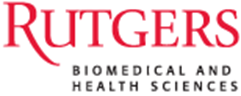 Faculty Performance EvaluationSelect One:___ Faculty Self-Evaluation (to be completed by faculty in the NJEA Program Directors union)___ Faculty Evaluation by Evaluator (to be completed by the Evaluator for faculty in the NJEA Program Directors union)SECTION I: FACULTY INFORMATION Section II: COMMENTSEDUCATION/TEACHINGComments:   [Enter text here]Comments:   [Enter text here]Comments:   [Enter text here]Overall Education/Teaching comments[Enter text here]RESEARCH AND SCHOLARSHIP Comments:   [Enter text here]Comments:   [Enter text here]Comments:   [Enter text here]Overall Research and Scholarship comments[Enter text here]Clinical/Patient Care (cFTE)Comments:   [Enter text here]Comments:   [Enter text here]Comments:   [Enter text here]Overall Clinical/Patient Care comments[Enter text here]SERVICEComments:   [Enter text here]Comments:   [Enter text here]Comments:   [Enter text here]Overall Service comments[Enter text here]Program Administration (for NJEA Program Directors Only)Comments:   [Enter text here]Professionalism Comments:   [Enter text here]Comments:   [Enter text here]Comments:   [Enter text here]Comments:   [Enter text here]Overall Professionalism comments[Enter text here]OVERALL Overall comments[Enter text here]SECTION III: Goals and Objectives for Next Evaluation PeriodEstablishment of goals and objectives and consultation with the faculty member regarding those goals and objectives are very important aspects of the evaluation and are not optional. The consultation may occur during the evaluation session itself or by exchange of documents. The initial proposal of goals and objectives most frequently is developed by the faculty member rather than by the evaluator. However, the evaluator has the responsibility of establishing the final statement of the goals and objectives following the consultation process and adding these to the evaluation.Education/Teaching, Research and Scholarship, Service, Clinical must add up to TOTAL FTE for the next fiscal year. Clinical is broken down into Contract Clinical (effort provided and compensated through external health system contracts for professional services) and Productivity Based. Please see attached guidelines. FTE TypeGoals:[Enter text here]Goals:[Enter text here]Goals:[Enter text here]Goals:[Enter text here]Goals:[Enter text here]Long-term Goals Long-term goals (optional):[Enter text here]SECTION IV: APPROVALS Faculty member’s response to the evaluation (optional):[Enter text here]_____________________________________							____________________Faculty Signature (required)									Date                The faculty member must sign the evaluation on the line above. Signing the evaluation indicates only that the faculty member has reviewed the evaluation.Faculty Name: Department:TitleTrack:Evaluation Period (Indicate date of last evaluation through date of current evaluation)Evaluation Period (Indicate date of last evaluation through date of current evaluation)Evaluation Period (Indicate date of last evaluation through date of current evaluation)Evaluator:Evaluator Title: TOTAL FULL TIME EQUIVALENT (FTE) (Education/Teaching, Research and Scholarship, Clinical, Service, and Administration must add up to TOTAL FTE which may not exceed 1.0)Education/Teaching FTE (eFTE)1. Criteria for Productivity. EXAMPLES include but are not limited to:Courses taught and/or administered, including number of courses; number of students, residents, and post-docs; type of course; and level of coursesIndividual lectures and leadership of small group discussionsDirection of independent study, projects, theses, and dissertationsMember of thesis and/or dissertation committeeLeadership role for educational program, including undergraduate, graduate, post-doc, residency, and fellowshipEducational or training grant proposal submission and/or award  Participation in training grants (as principal investigator or co-principal investigator, co-investigator, or mentor for trainee)2. Criteria for Quality as an Educator. EXAMPLES include but are not limited to:Teaching assessments, including student, resident, and post-docs Overall assessment of educational program for leaders of that program 3. Criteria for Internal or External Recognition in the Education Mission. EXAMPLES include but are not limited to:Master Educators’ Guild or other teaching academiesTeaching awardsInvitation to speak at other institutions or conferences on educational program topicAward/Submission of training grant (as principal investigator or co-principal investigator)Please indicate the overall rating for Education/Teaching:[Enter rating here. Rating must be 1, 2, 3, 4 or 5]Research and Scholarship (rFTE)   1. Criteria for Productivity. EXAMPLES include but are not limited to:Peer reviewed publications, citations, books, reviews, and chaptersPublication of abstract or presentation of research at regional, national, or international conferenceSubmission of extramural research grant proposal (as principal investigator or co-principal investigator)Grant award (as principal investigator or co-principal investigator)Active research grant (as principal investigator, co-principal investigator, or co-investigator)Salary coverage on extramural grants or contracts commensurate with actual percent effortActive junior investigator/mentored research award (junior faculty or mentor/sponsor)Participation in journal club, lab meeting, department research seminarMentor for graduate student, undergraduate student, post-doc, residents, and/or professional students engaged in researchParticipation in clinical trials (as clinical expert and/or recruitment of patients)    2. Criteria for Quality as an investigator.  EXAMPLES include but are not limited to:Mentor for graduate student, undergraduate student, post-doc, and/or professional students engaged in research Quality of publicationsJournal impact factors Original research articles vs case reports vs reviews, as appropriate for track3. Criteria for Internal or External Recognition in the Research Mission. EXAMPLES include but are not limited to:Member of grant review committee for governmental agency or foundation, editorial board, journal reviewer or co-editorInvitations to lecture locally, nationally, or internationallyResearch awardHonorific research societiesResearch presentation or publication that receives substantial public recognition and/or publicity, or changes clinical or public policyPlease indicate the overall rating for Research and Scholarship:[Enter rating here. Rating must be 1, 2, 3, 4 or 5]Contract Clinical cFTEProductivity-based cFTETOTAL cFTE Criteria for ProductivityExamples include RVUs, billings, but in fields which do not use RVUs and billings, other measures of productivity should be usedCriteria for ProductivityExamples include RVUs, billings, but in fields which do not use RVUs and billings, other measures of productivity should be usedWRVUs in FY2022 (if applicable)Criteria for Quality of Clinical Practice. EXAMPLES include but are not limited to: Patient assessment and satisfaction Clinical results/outcomesPeer assessments, including health care providers who consult with or refer patients and other practice staff Clinical unit or practice director assessmentFrequent consults with and outside of the institutionCriteria for Internal or External Recognition in the Clinical Mission. EXAMPLES include but are not limited to: Development of new and/or innovative clinical techniques or services or interprofessional clinical programsDevelopment of new methods to evaluate outcomes and effectivenessTranslation of research into clinical practiceMembership or leadership of regional, national, or international clinical organizationsClinical honors and awards, including significant clinical awards and recognition by peersInvited presentations, including clinical conferenceRecognition as leader in a clinical field by local, regional or national peersPlease indicate the overall rating for Clinical/Patient Care:[Enter rating here. Rating must be 1, 2, 3, 4 or 5]Service FTE (sFTE)     1. Criteria for Productivity. EXAMPLES include but are not limited to:Participation as member/leader for department, school, interschool, and/or institutional committeeDevelopment of new department, school, or institutional programCommittee or leadership of professional organization, community board or editorial boardSubmission/funding of extramural service grant proposal (as principal or co-principal investigator)Participation in community activities (number of projects)Participation in service-learning activities with students (number of projects)Size of/demands of administrative unit or service led by the facultyFostering collaborations (networking) with outside institutions and/or external funding source to advance the academic missions; developing extramural clinical sites; helps with recruitment efforts Documentation of hours committed to the service processFaculty Mentoring including, but not limited to:                          Identified mentor(s) (for mentees: faculty up to and including Associate Professors)                      Individual Development Plan completed (for mentees)                    Mentor-mentee agreement signed (for mentees)                    Engagement in mentor-mentee meetings and training opportunities as appropriate for career                          track (for all)                    Number of faculty mentees (for associate professors and professors)                         Mentees within or outside department 2. Criteria for Quality. EXAMPLES include but are not limited to:Sustainability/ continuity/ longevity of contributions (projects are continued due to their quality)Products or policy from committee work that impact functioning of department, school, discipline3. Criteria for Internal or External Recognition in the Service Mission. EXAMPLES include but are not limited to: Member of grant review committees for governmental agency or foundation, editorial board, journal reviewer or co-editorRecognition and/or publicity about a service project that benefits the school Development of an innovative service project that receives recognition and/or publicityInnovation in community serviceLeader of professional organizationMembership or leadership on community committee that requires/includes professional expertise/guidanceMembership or leadership on state agencyMembership or leadership on advisory boardProfessional presentation to community organizationProfessional consultant to governmental organization Consultant to community organizationPlease indicate the overall rating for Service:[Enter rating here. Rating must be 1, 2, 3, 4 or 5]Administration FTE (aFTE)1. Criteria for Administrative Effectiveness. EXAMPLES include but are not limited to:- Leadership effectiveness (i.e., vision, strategic planning & execution)  - Maintaining and improving existing programs (including programmatic outcomes)- Developing new programs- Quality and timeliness of reports and requests for information- Managing resources- Faculty and staff recruitment and developmentPlease indicate the overall rating for Administration: [Enter rating here. Rating must be 1, 2, 3, 4 or 5]Professionalism For specific missions, criteria are included but are not limited to the examples listed. 1. Education/Teaching:	- Behaves courteously and professionally with trainees, students and colleagues - Volunteers to cover for colleagues in emergencies- Timeliness with completion of evaluations - Follows University policy, including compliance and training requirements2.Research and Scholarship:- Honest and ethical conduct of all research endeavors, data interpretation and reporting- Sharing of ideas, reagents and participation in open intellectual discourse- Professional and courteous interaction with colleagues in Department, School, University and the field- Follows University policy, including compliance, lab safety and animal protection and training requirements3.Clinical:- Behaves courteously and respectfully with all members of health care team, colleagues, students and patients- Participation in professional and clinical development programs- Participant in service-learning or clinical improvement activity/program- Administrative/management and/or leadership of clinical services- Attends clinical team meetings or departmental conferences- Provision of clinical cross-coverage when needed- Follows University policy, including compliance, infection protection and safety and training requirements4.Service: 	- Behaves courteously and ethically with community members/ agencies, colleagues, trainees - Steps in to help cover Department responsibilities if colleagues are unable to do so- Timely completion of administrative requirements- Follows University policy, including compliance and training requirementsPlease indicate the overall rating for Professionalism:[Enter rating here. Rating must be 1, 2, 3, 4 or 5]Please indicate the Overall Evaluation rating:Note: the overall evaluation need not be an average or weighted of the individual areas[Enter rating here. Rating must be 1, 2, 3, 4 or 5]TOTAL FTE FOR NEXT FISCAL YEAREducation/Teaching (eFTE)[Enter eFTE here]Research and Scholarship (rFTE)[Enter rFTE here]Total Clinical (cFTE)[Enter total cFTE here]Contract Clinical (cFTE)Contractual clinical + productivity based must equal total Clinical FTE[Enter contract clinical cFTE here]Productivity Based (cFTE)[Enter productivity based cFTE here]WRVUs FY2023[Enter wRVUs here]Service (sFTE)[Enter sFTE here]Program Administration (aFTE) (for NJEA Program Directors Only)[Enter aFTE here]Evaluator: Date:  Chair: Date:  Dean:Date:  Date of Meeting: